ФЕДЕРАЛЬНОЕ АГЕНТСТВО ЖЕЛЕЗНОДОРОЖНОГО ТРАНСПОРТАФедеральное государственное бюджетное образовательное учреждение высшего образования «Петербургский государственный университет путей сообщения Императора  Александра I»(ФГБОУ ВО ПГУПС)Кафедра «Техносферная и экологическая безопасность»РАБОЧАЯ ПРОГРАММАдисциплиныБ1.В.6 «СИСТЕМА НОРМАТИВНЫХ ПРАВОВЫХ АКТОВ В ОБЛАСТИ ОХРАНЫ ОКРУЖАЮЩЕЙ СРЕДЫ» для направления подготовки20.04.01 «Техносферная безопасность» Магистерской программе «Инженерная защита окружающей среды» Форма обучения – очнаяСанкт-Петербург2023ЛИСТ СОГЛАСОВАНИЙ Рабочая программа рассмотрена и утверждена на заседании кафедры «Техносферная и экологическая безопасность»Протокол № 7  от « 06 » марта  2023 г. 1. Цели и задачи дисциплиныРабочая программа дисциплины «Система нормативных правовых актов в области охраны окружающей среды» (Б1.В.6) (далее – дисциплина) составлена в соответствии с ФГОС ВО по направлению полготовки 20.04.01 «Техносферная безопасность» (далее – ФГОС ВО), утвержденным «25» мая 2020 г., приказ Минобрнауки России № 678, с учетом профессионального стандарта "Специалист по экологической безопасности (в промышленности)", утвержденный приказом Министерства труда и социальной защиты РФ от 07 сентября 2020 г. N 569н (зарегистрирован в Министерством юстиции Российской Федерации 25 сентября 2020 г., регистрационный № 60033). Целью изучения дисциплины является теоретическая и практическая подготовка обучающихся в области нормативного правового регулирования управления природопользования и охраны окружающей среды. Для достижения цели дисциплины решаются следующие задачи:изучить основы действующего законодательства и нормативных правовых актов в области охраны окружающей среды;изучить планирование и документальное сопровождение деятельности по соблюдению или достижению нормативов допустимого воздействия на окружающую среду;изучить основные требования к содержанию материалов по оценке воздействия на окружающую среду;изучить оформление разрешительной документации в области охраны окружающей среды;изучить основные цели, задачи и принципы проведения экологической экспертизы проектной документации намечаемой хозяйственной деятельности;изучить методические рекомендации по охране окружающей среды;изучить методические материалы и рекомендации по обеспечению экологической безопасности;изучить систему нормативных правовых актов в области экологической сертификации продукции;изучить цели, задачи и порядок проведения экологической сертификации продукции;изучить основные требования международных стандартов в области экологического менеджмента;изучить основные требования российских стандартов в области экологического менеджмента;изучить систему нормативных правовых актов в области проведения экологического аудита;изучить основные принципы, правила, цели и задачи проведения экологического аудита субъекта хозяйствования.2. Перечень планируемых результатов обучения по дисциплине, соотнесенных с установленными в образовательной программе индикаторами достижения компетенцийПланируемыми результатами обучения по дисциплине (модулю) является формирование у обучающихся компетенций (части компетенций). Сформированность компетенций (части компетенции) оценивается с помощью индикаторов достижения компетенций.3. Место дисциплины в структуре основной профессиональной образовательной программыДисциплина относится к части, формируемой участниками образовательных отношений блока 1 «Дисциплины (модули)».4. Объем дисциплины и виды учебной работыПримечание: «Форма контроля» –зачет (З).5. Структура и содержание дисциплины 5.1. Разделы дисциплины и содержание рассматриваемых вопросов5.2. Разделы дисциплины и виды занятий6. Оценочные материалы для проведения текущего контроля успеваемости и промежуточной аттестации обучающихся по дисциплинеОценочные материалы по дисциплине является неотъемлемой частью рабочей программы и представлены отдельным документом, рассмотренным на заседании кафедры и утвержденным заведующим кафедрой.7. Методические указания для обучающихся по освоению дисциплиныПорядок изучения дисциплины следующий:Освоение разделов дисциплины производится в порядке, приведенном в разделе 5 «Содержание и структура дисциплины». Обучающийся должен освоить все разделы дисциплины, используя методические материалы дисциплины, а также учебно-методическое обеспечение, приведенное в разделе 8 рабочей программы. Для формирования компетенций обучающийся должен представить выполненные задания, необходимые для оценки знаний, умений, навыков и (или) опыта деятельности, предусмотренные текущим контролем успеваемости (см. оценочные материалы  по дисциплине).По итогам текущего контроля успеваемости по дисциплине, обучающийся должен пройти промежуточную аттестацию (см. оценочные материалы по дисциплине).8. Описание материально-технического и учебно-методического обеспечения, необходимого для реализации образовательной программы по дисциплине8.1.	Помещения представляют собой учебные аудитории для проведения учебных занятий, предусмотренных программой магистратуры, укомплектованные специализированной учебной мебелью и оснащенные оборудованием и техническими средствами обучения, служащими для представления учебной информации большой аудитории: настенным экраном (стационарным или переносным), маркерной доской и (или) меловой доской, мультимедийным проектором (стационарным или переносным). Все помещения, используемые для проведения учебных занятий и самостоятельной работы, соответствуют действующим санитарным и противопожарным нормам и правилам.Помещения для самостоятельной работы обучающихся оснащены компьютерной техникой с возможностью подключения к сети «Интернет» и обеспечением доступа в электронную информационно-образовательную среду университета.8.2.	Университет обеспечен необходимым комплектом лицензионного и свободно распространяемого программного обеспечения, в том числе отечественного производства:- MS Office;- Операционная система Windows;- Антивирус Касперский;- Программная система для обнаружения текстовых заимствований в учебных и научных работах «Антиплагиат.ВУЗ».8.4.	Обучающимся обеспечен доступ (удаленный доступ) к современным профессиональным базам данных:- Электронно-библиотечная система издательства «Лань». [Электронный ресурс]. – URL: https://e.lanbook.com/ — Режим доступа: для авториз. пользователей;- Электронно-библиотечная система ibooks.ru («Айбукс»). – URL: https:// ibooks.ru / — Режим доступа: для авториз. пользователей;- Электронная библиотека ЮРАЙТ. – URL: https://biblio-online.ru/ — Режим доступа: для авториз. пользователей;- Единое окно доступа к образовательным ресурсам - каталог образовательных интернет-ресурсов и полнотекстовой электронной учебно-методической библиотеке для общего и профессионального образования». – URL: http://window.edu.ru/ — Режим доступа: свободный.- Словари и энциклопедии. – URL: http://academic.ru/ — Режим доступа: свободный.- Научная электронная библиотека "КиберЛенинка" - это научная электронная библиотека, построенная на парадигме открытой науки (Open Science), основными задачами которой является популяризация науки и научной деятельности, общественный контроль качества научных публикаций, развитие междисциплинарных исследований, современного института научной рецензии и повышение цитируемости российской науки. – URL: http://cyberleninka.ru/ — Режим доступа: свободный.8.5.	Обучающимся обеспечен доступ (удаленный доступ) к информационным справочным системам:- Национальный Открытый Университет "ИНТУИТ". Бесплатное образование. [Электронный ресурс]. – URL: https://intuit.ru/ — Режим доступа: свободный.- Справочно-правовая система «КонсультантПлюс» (некоммерческая версия, свободный доступ в Интернете (WWW.Consultant.ru);- Интернет-версия системы «Гарант» (https://WWW.garant.ru);- Электронный фонд правовой и нормативно-технической документации ТехЭксперт (консорциум «Кодекс») - WWW.docs.cntd.ru.8.6.	Перечень печатных изданий, используемых в образовательном процессе:Юферева Л. М.  Система органов государственного управления в области охраны окружающей среды в Российской Федерации : учеб. пособие, Ч. 1 / Л. М. Юферева, Е. А. Шилова. -СПб.: ПГУПС, 2010. -25 с.Юферева Л. М.  Система органов государственного управления в области охраны окружающей среды в Российской Федерации : учеб. пособие, Ч. 2 / Л. М. Юферева, Е. А. Шилова. -СПб.: ПГУПС, 2010. -46 с.Лисина, Н. Л. Экологическое право учебное пособие: учебное пособие / Н. Л. Лисина. — Кемерово : КемГУ, 2015. — 266 с. — ISBN 978-5-8353-1859-9. — Текст : электронный // Лань : электронно-библиотечная система. — URL: https://e.lanbook.com/book/80055 (дата обращения: 06.02.2022). — Режим доступа: для авториз. пользователей.Экологическая безопасность : учебно-методическое пособие / составители С. А. Масленникова, М. А. Иванова. — пос. Караваево : КГСХА, 2020. — 96 с. — Текст : электронный // Лань : электронно-библиотечная система. — URL: https://e.lanbook.com/book/171651 (дата обращения: 06.02.2022). — Режим доступа: для авториз. пользователей.Экологическая безопасность : учебно-методическое пособие / составители С. А. Масленникова, С. Н. Румянцев. — пос. Караваево : КГСХА, 2017. — 63 с. — Текст : электронный // Лань : электронно-библиотечная система. — URL: https://e.lanbook.com/book/133705 (дата обращения: 06.02.2022). — Режим доступа: для авториз. пользователей.Дмитренко, В. П. Экологическая безопасность в техносфере: учебное пособие / В. П. Дмитренко, Е. В. Сотникова, Д. А. Кривошеин. — Санкт-Петербург: Лань, 2021. — 524 с. — ISBN 978-5-8114-2099-5. — Текст : электронный // Лань : электронно-библиотечная система. — URL: https://e.lanbook.com/book/168948 (дата обращения: 06.02.2022). — Режим доступа: для авториз. пользователей.Дмитренко, В. П. Управление экологической безопасностью в техносфере : учебное пособие / В. П. Дмитренко, Е. М. Мессинева, А. Г. Фетисов. — Санкт-Петербург : Лань, 2021. — 428 с. — ISBN 978-5-8114-2010-0. — Текст : электронный // Лань : электронно-библиотечная система. — URL: https://e.lanbook.com/book/168904 (дата обращения: 06.02.2022). — Режим доступа: для авториз. пользователей.Широков, Ю. А. Надзор и контроль в сфере безопасности : учебник / Ю. А. Широков. — Санкт-Петербург : Лань, 2019. — 412 с. — ISBN 978-5-8114-3849-5. — Текст : электронный // Лань : электронно-библиотечная система. — URL: https://e.lanbook.com/book/123675 (дата обращения: 06.02.2022). — Режим доступа: для авториз. пользователей.Веревичева, М. И. Экологические преступления в уголовном праве России : монография / М. И. Веревичева ; под редакцией И. И. Веревичевева. — Ульяновск : УлГУ, 2018. — 142 с. — ISBN 978-5-88866-709-5. — Текст : электронный // Лань : электронно-библиотечная система. — URL: https://e.lanbook.com/book/199733 (дата обращения: 06.02.2022). — Режим доступа: для авториз. пользователей.Федорова, Н. С. Экологическая безопасность и меры по ее обеспечению : учебно-методическое пособие / Н. С. Федорова. — Москва : РУТ (МИИТ), 2018. — 29 с. — Текст : электронный // Лань : электронно-библиотечная система. — URL: https://e.lanbook.com/book/173728 (дата обращения: 06.02.2022). — Режим доступа: для авториз. пользователей.Федеральный закон от 10 января 2002 г. № 7-ФЗ «Об охране окружающей среды»Федеральный закон от 04 мая 1999г. № 96-ФЗ «Об охране атмосферного воздуха»Земельный кодекс Российской Федерации Водный кодекс Российской Федерации Федеральный закон от 24 июня 1998 г. № 89-ФЗ «Об отходах производства и потребления»Федеральный закон от 23 ноября 1995 г. № 174-ФЗ «Об экологической экспертизе»Федеральный закон от 30 марта 1999 № 52-ФЗ «О санитарно-эпидемиологическом благополучии населения»Федеральный закон от 04 декабря 2006 г. № 200-ФЗ «Лесной кодекс Российской Федерации»Федеральный закон от 21.07.1997 № 116-ФЗ «О промышленной безопасности опасных производственных объектов»Федеральный закон № 169-ФЗ от 29 декабря 2000 г. «О внесении изменений и дополнений в Федеральный закон «Об отходах производства и потребления» и Федеральный закон «О лицензировании отдельных видов деятельности»Приказ Ростехнадзора от 05.04.2007 № 204 «Об утверждении формы Расчета платы за негативное воздействие на окружающую среду и порядка заполнения и представления формы Расчета платы за негативное воздействие на окружающую среду»Приказ МПР России от 02.12.2002 № 785 «Об утверждении паспорта опасного отхода»Приказ МПР России  от 15.06.2001 № 511  «Об утверждении критериев отнесения опасных отходов к классу опасности для окружающей природной среды»Приказ МПР России  от 09.07.2003 № 575 «Об утверждении методических рекомендаций по подготовке материалов, представляемых на Государственную экологическую экспертизу»Приказ Ростехнадзора от 19.10.2007 № 703  «Об утверждении методических указаний по разработке проектов нормативов образования отходов и лимитов на их размещение»Приказ МПР РФ от 30 июля 2003 № 663 «О внесении дополнений в федеральный классификационный каталог отходов, утвержденный приказом МПР России от 02.12.2002 № 786 «Об утверждении федерального классификационного каталога отходов»Постановление Правительства РФ от 13.09.2010 № 717 «О внесении изменений в некоторые постановления Правительства Российской Федерации по вопросам полномочий Министерства природных ресурсов и экологии Российской Федерации, Федеральной службы по надзору в сфере природопользования и Федеральной службы по экологическому, технологическому и атомному надзору»Постановление правительства РФ от 26.10.2000 № 818  «О порядке ведения государственного кадастра отходов и проведения паспортизации опасных отходов»Постановление Правительства РФ от 26.08.2006 № 524 «Об утверждении Положения о лицензировании деятельности по сбору, использованию, обезвреживанию, транспортировке, размещению отходов I-IV классов опасности»Постановление Федеральной службы государственной статистики от 17.01.2005 № 1 «Об утверждении Порядка заполнения и представления формы федерального государственного статистического наблюдения № 2-ТП (отходы)»Постановление Правительства РФ № 461 от 16.06.2000 г. «О правилах разработки и утверждения нормативов образования отходов и лимитов на их размещение»Постановление Правительства РФ от 12.06.2003 № 344 «О нормативах платы за выбросы в атмосферный воздух загрязняющих веществ стационарными и передвижными источниками, сбросы загрязняющих веществ в поверхностные и подземные водные объекты, размещение отходов производства и потребления»Постановление Правительства Москвы от 01.07.2005 № 410 «О внесении изменений в Приложение № 1 Постановления Правительства РВ от 12.06.2003 № 344»Постановление Правительства РФ от 28.08.1992 № 632 «Об утверждении порядка определения платы и ее предельных размеров за загрязнение окружающей природной среды, размещение отходов и другие виды негативного воздействия».8.7.	Перечень ресурсов информационно-телекоммуникационной сети «Интернет», используемых в образовательном процессе:Личный кабинет ЭИОС  [Электронный ресурс]. – URL: my.pgups.ru — Режим доступа: для авториз. пользователей;Электронная информационно-образовательная среда. [Электронный ресурс]. – URL: https://sdo.pgups.ru — Режим доступа: для авториз. пользователей;Федеральный портал проектов нормативных правовых актов. https://regulation.gov.ruПортал «Охрана труда в России» - http://www.ohranatruda.ru — Режим доступа: свободный;Информационный портал Клинского института охраны и условий труда -    http://www.kiout.ru — Режим доступа: свободный;Портал «Интернет-проект Техдок.ру» - http://www.tehdoc.ru — Режим доступа: свободный;Информационный портал для руководителей и специалистов по охране труда --    https://www.trudohrana.ru — Режим доступа: свободный;Портал Института промышленной безопасности, охраны труда и социального партнерства. -  https://www.safework.ru/ — Режим доступа: свободный.Заведующий кафедрой «Техносферная и экологическая безопасность»« 06 » марта  2023 г.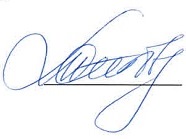       Т.С. ТитоваРуководитель ОПОП ВО    Т.С. Титова« 06 » марта  2023 г.Индикаторы достижения компетенцийРезультаты обучения по дисциплине (модулю)ПК-1. Проведение экологического анализа проектов расширения, реконструкции, модернизации действующих производств, создаваемых новых технологий и оборудования в организацииПК-1. Проведение экологического анализа проектов расширения, реконструкции, модернизации действующих производств, создаваемых новых технологий и оборудования в организацииПК-1.1.1. Знает нормативные правовые акты в области охраны окружающей средыОбучающийся знает: основы действующего законодательства и нормативных правовых актов в области охраны окружающей среды.ПК-1.1.2. Знает требования к содержанию материалов по оценке воздействия на окружающую средуОбучающийся знает: планирование и документальное сопровождение деятельности по соблюдению или достижению нормативов допустимого воздействия на окружающую среду;основные требования к содержанию материалов по оценке воздействия на окружающую среду.ПК-1.1.3. Знает порядок проведения экологической экспертизы проектной документацииОбучающийся знает:оформление разрешительной документации в области охраны окружающей среды;основные цели, задачи и принципы проведения экологической экспертизы проектной документации намечаемой хозяйственной деятельности.ПК-1.1.7. Знает порядок ввода в эксплуатацию оборудования с учетом требований в области охраны окружающей средыОбучающийся знает: ведение документации по нормированию воздействия производственной деятельности организации на окружающую среду;порядок внедрения новой природоохранной техники и технологий в организации с учетом требований в области охраны окружающей среды.ПК-2. Экологическое обеспечение производства новой продукции в организацииПК-2. Экологическое обеспечение производства новой продукции в организацииПК-2.1.1. Знает методические материалы по охране окружающей среды и обеспечению экологической безопасностиОбучающийся знает: методические рекомендации по охране окружающей среды;методические материалы и рекомендации по обеспечению экологической безопасности.ПК-2.1.6. Знает порядок проведения экологической сертификации продукцииОбучающийся знает: систему нормативных правовых актов в области экологической сертификации продукции;цели, задачи и порядок проведения экологической сертификации продукции.ПК-4. Установление причин и последствий аварийных выбросов и сбросов загрязняющих веществ в окружающую среду, подготовка предложений по предупреждению негативных последствийПК-4. Установление причин и последствий аварийных выбросов и сбросов загрязняющих веществ в окружающую среду, подготовка предложений по предупреждению негативных последствийПК-4.1.1. Знает, как использовать текстовые редакторы (процессоры) для создания и оформления предложений по устранению причин аварийных выбросов, сбросов загрязняющих веществ и сверхнормативного образования отходовОбучающийся знает: действующее законодательство и правовые нормы, регулирующие природоохранную деятельностьпринципы формирования и оформления отчетной документации о природоохранной деятельности организации;как применить текстовые редакторы (процессоры) для создания и оформления предложений по устранению причин аварийных выбросов, сбросов загрязняющих веществ и сверхнормативного образования отходов.ПК-6. Организация обучения персонала организации в области обеспечения экологической безопасностиПК-6. Организация обучения персонала организации в области обеспечения экологической безопасностиПК-6.2.1. Умеет искать информацию об образовательных организациях и дополнительных образовательных программах дополнительного профессионального образования для проведения обучения персонала организации в области обеспечения экологической безопасности с использованием информационно-телекоммуникационной сети "Интернет"Обучающийся умеет:использовать системы управления базами данных действующего законодательства и нормативных правовых актов в области охраны окружающей среды;использовать информационные технологии в сфере охраны окружающей среды.ПК-6.2.3. Умеет выбирать образовательную организацию дополнительного профессионального образования для проведения обучения персонала организации в области обеспечения экологической безопасностиОбучающийся умеет:ориентироваться в выборе образовательной организации дополнительного профессионального образования для проведения обучения персонала, ответственных за принятие решений при осуществлении хозяйственной и иной деятельности, оказывающей негативное воздействие на окружающую среду.ПК-6.2.5. Умеет выбирать дополнительную образовательную программу дополнительного профессионального образования по обучению персонала организации в области обеспечения экологической безопасностиОбучающийся умеет:выбирать дополнительную образовательную программу дополнительного профессионального образования по обучению персонала, ответственных за принятие решений при осуществлении хозяйственной и иной деятельности, оказывающей негативное воздействие на окружающую среду.ПК-6.2.6. Умеет выбирать форму обученияОбучающийся умеет:выбирать форму по обучению персонала, ответственных за принятие решений при осуществлении хозяйственной и иной деятельности, оказывающей негативное воздействие на окружающую среду.ПК-7. Анализ среды организацииПК-7. Анализ среды организацииПК-7.1.3. Знает требования международных и российских стандартов в области экологического менеджментаОбучающийся знает: основные требования международных стандартов в области экологического менеджмента;основные требования российских стандартов в области экологического менеджмента.ПК-8. Планирование в системе экологического менеджмента организацииПК-8. Планирование в системе экологического менеджмента организацииПК-8.1.1. Знает требования международных и российских стандартов в области экологического менеджментаОбучающийся знает: основные принципы планирования внедрения требований международных и российских стандартов в области экологического менеджмента в организацииПК-9. Определение необходимых ресурсов для разработки, внедрения, поддержания и улучшения системы экологического менеджмента в организацииПК-9. Определение необходимых ресурсов для разработки, внедрения, поддержания и улучшения системы экологического менеджмента в организацииПК-9.1.1. Знает требования международных и российских стандартов в области экологического менеджментаОбучающийся знает: требования международных и российских стандартов, необходимых ресурсов для разработки, внедрения, поддержания и улучшения системы экологического менеджмента в организации ПК-11. Оценка результатов деятельности и совершенствование системы экологического менеджмента в организацииПК-11. Оценка результатов деятельности и совершенствование системы экологического менеджмента в организацииПК-11.1.2. Знает методы отбора проб и сбора данныхОбучающийся знает: основные системы нормативных правовых актов в области охраны окружающей среды для отбора проб;основные системы сбора и управления базами данных в области охраны окружающей среды;информационные технологии в сфере охраны окружающей средыПК-11.1.5. Знает основные принципы и правила проведения экологического аудитаОбучающийся знает: систему нормативных правовых актов в области проведения экологического аудита;основные принципы, правила, цели и задачи проведения экологического аудита субъекта хозяйствования.Вид учебной работыВсего часовКонтактная работа (по видам учебных занятий)В том числе:лекции (Л)практические занятия (ПЗ)лабораторные работы (ЛР)321616-Самостоятельная работа (СРС) (всего)108Контроль4Форма контроля (промежуточной аттестации)ЗОбщая трудоемкость: час / з.е.144 / 4№
п/пНаименование раздела дисциплиныСодержание разделаИндикаторы достижения компетенций1Правовые основы управления природопользования и охраны окружающей среды.Лекция №1. Понятие экологического права. Предмет, задачи правового регулирования экологического права. Метод правового регулирования экологического права. Система и нормы экологического права. Конституция РФ и федеральные законы как основные источники экологического права. Виды, классификация и иерархия нормативно-правовых актов в области охраны окружающей среды.ПК-1.1.11Правовые основы управления природопользования и охраны окружающей среды.Лекция №2. Экологические права и обязанности граждан. Ответственность за нарушения природоохранного законодательства. Понятие и состав экологического правонарушения. Дисциплинарная административная, уголовная ответственность за экологические правонарушения и преступления. Имущественная ответственность за нарушение законодательства в области охраны окружающей среды и природопользования. Виды и порядок определения размера экологического вреда. Порядок возмещения вреда, причинённого природной среде. Порядок возмещения вреда, причинённого здоровью и имуществу граждан. Общая характеристика экологического управления. Система полномочия и функции государственных органов управления природопользованием и охраны окружающей среды.ПК-1.1.1ПК-4.1.11Правовые основы управления природопользования и охраны окружающей среды.Тестовое задание №1 по разделу «Правовые основы управления природопользования и охраны окружающей среды».ПК-1.1.1ПК-4.1.11Правовые основы управления природопользования и охраны окружающей среды.Самостоятельная работа студентовИзучение материалов печатных изданий из перечисленных в п.8.6, использование информационных справочных систем (п. 8.4, п.8.5, п.8.7).ПК-1.1.1ПК-4.1.12Правовые основы нормирования, стандартизации и государственного учета в области охраны окружающей среды.Лекция №3. Понятие нормирования в области охраны окружающей среды. Значение нормирования. Виды нормативов. Нормативы качества окружающей среды. Нормативы предельно допустимого вредного воздействия на состояние окружающей среды. Экологические международные и российские стандарты. Категоризация объектов по степени негативного воздействия на окружающую среду (НВОС).ПК-1.1.1ПК-2.1.1ПК-2.1.6ПК-4.1.12Правовые основы нормирования, стандартизации и государственного учета в области охраны окружающей среды.Тестовое задание №2 по разделу «Правовые основы нормирования, стандартизации и государственного учета в области охраны окружающей среды»ПК-1.1.1ПК-2.1.1ПК-2.1.6ПК-4.1.12Правовые основы нормирования, стандартизации и государственного учета в области охраны окружающей среды.Самостоятельная работа студентовИзучение материалов печатных изданий из перечисленных в п.8.5, использование информационных справочных систем (п. 8.4).ПК-1.1.1ПК-2.1.1ПК-2.1.6ПК-4.1.13Основы нормирования и государственного учета в области охраны окружающей среды.Лекция №4. Правовое регулирование в области охраны атмосферного воздуха. Нормативно-правовые и нормативно технические документы в области охраны атмосферного воздуха. Установление нормативов предельно допустимых выбросов в атмосферу. Основные методики расчета выбросов вредных (загрязняющих) веществ в атмосферный воздух стационарными и передвижными источниками. Порядок разработки и состав проекта нормативов ПДВ загрязняющих веществ в атмосферу.ПК-1.1.1ПК-1.1.2ПК-1.1.3ПК-1.1.7ПК-2.1.1ПК-2.1.6ПК-4.1.1ПК-7.1.3ПК-11.1.23Основы нормирования и государственного учета в области охраны окружающей среды.Лекция №5. Правовое регулирование в области охраны поверхностных и подземных водных объектов. Нормативно-правовые и нормативно технические документы в области охраны поверхностных и подземных водных объектов. Основы  разработки нормативов допустимых сбросов загрязняющих веществ в водные объекты для водопользователей.ПК-1.1.1ПК-1.1.2ПК-1.1.3ПК-1.1.7ПК-2.1.1ПК-2.1.6ПК-4.1.1ПК-7.1.3ПК-11.1.23Основы нормирования и государственного учета в области охраны окружающей среды.Лекция №6. Правовое регулирование в области безопасного обращения с отходами производства и потребления. Нормативно-правовые и нормативно технические документы в области безопасного обращения с отходами производства и потребления. Установление лимитов на размещение отходов производства и потребления. Основы по разработке проектов нормативов образования отходов и лимитов на их размещение. Содержание проекта НООЛ.ПК-1.1.1ПК-1.1.2ПК-1.1.3ПК-1.1.7ПК-2.1.1ПК-2.1.6ПК-4.1.1ПК-7.1.3ПК-11.1.23Основы нормирования и государственного учета в области охраны окружающей среды.Практическое задание №1. Методы контроля выбросов загрязняющих веществ от передвижных источников. (4 часа)ПК-1.1.1ПК-1.1.7ПК-2.1.1ПК-4.1.1ПК-11.1.23Основы нормирования и государственного учета в области охраны окружающей среды.Практическое задание №2. Методы расчета рассеивания выбросов вредных (загрязняющих) веществ в атмосферном воздухе. (6 часов)ПК-1.1.1ПК-1.1.7ПК-2.1.1ПК-4.1.1ПК-11.1.23Основы нормирования и государственного учета в области охраны окружающей среды.Самостоятельная работа студентовИзучение материалов печатных изданий из перечисленных в п.8.6, использование информационных справочных систем (п. 8.4, п.8.5, п.8.7).ПК-1.1.1ПК-1.1.2ПК-1.1.3ПК-1.1.7ПК-2.1.1ПК-2.1.6ПК-4.1.1ПК-7.1.3ПК-11.1.24Экономико-правовой механизм природопользования и охраны окружающей среды.Лекция №7. Основы экологического менеджмента, экологического аудита и экологическое страхование. Основные элементы системы экологического менеджмента на предприятии. Процедура экологического аудита на предприятии. Цели, задачи, основные принципы экологического аудита. Понятие и основы экологического страхования.ПК-1.1.1ПК-2.1.6ПК-6.2.1ПК-6.2.3ПК-6.2.5ПК-6.2.6ПК-8.1.1ПК-9.1.1ПК-11.1.2ПК-11.1.54Экономико-правовой механизм природопользования и охраны окружающей среды.Лекция №8. Экономико-правовой механизм охраны окружающей среды и рационального природопользования. Налоговый кодекс РФ. Финансирование природоохранной деятельности. Меры экономического стимулирования рационального природопользования: меры наказания и меры поощрения. Экономические аспекты экологического менеджмента.ПК-1.1.1ПК-6.2.1ПК-6.2.3ПК-6.2.5ПК-6.2.6ПК-8.1.1ПК-9.1.1ПК-11.1.54Экономико-правовой механизм природопользования и охраны окружающей среды.Тестовое задание №3 по разделу «Экономико-правовой механизм природопользования и охраны окружающей среды».ПК-1.1.1ПК-2.1.6ПК-6.2.1ПК-6.2.3ПК-6.2.5ПК-6.2.6ПК-8.1.1ПК-9.1.1ПК-11.1.2ПК-11.1.54Экономико-правовой механизм природопользования и охраны окружающей среды.Самостоятельная работа студентовИзучение материалов печатных изданий из перечисленных в п.8.6, использование информационных справочных систем (п. 8.4, п.8.5, п.8.7).ПК-1.1.1ПК-2.1.6ПК-6.2.1ПК-6.2.3ПК-6.2.5ПК-6.2.6ПК-8.1.1ПК-9.1.1ПК-11.1.2ПК-11.1.5№ п/пНаименование раздела дисциплиныЛПЗЛРСРСВсего1Правовые основы управления природопользования и охраны окружающей среды.42-20262Правовые основы нормирования, стандартизации и государственного учета в области охраны окружающей среды.22-14183Основы нормирования и государственного учета в области охраны окружающей среды.610-54704Экономико-правовой механизм природопользования и охраны окружающей среды.42-2026Итого1616-108140КонтрольКонтрольКонтрольКонтрольКонтрольКонтроль4Всего (общая трудоемкость, час.) Всего (общая трудоемкость, час.) Всего (общая трудоемкость, час.) Всего (общая трудоемкость, час.) Всего (общая трудоемкость, час.) Всего (общая трудоемкость, час.) 144Разработчик рабочей программы,профессор,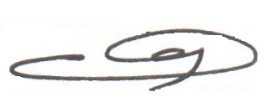 О.И. Копытенкова«06» марта 2023 г.